 Reference Number SMP-21-V1.1 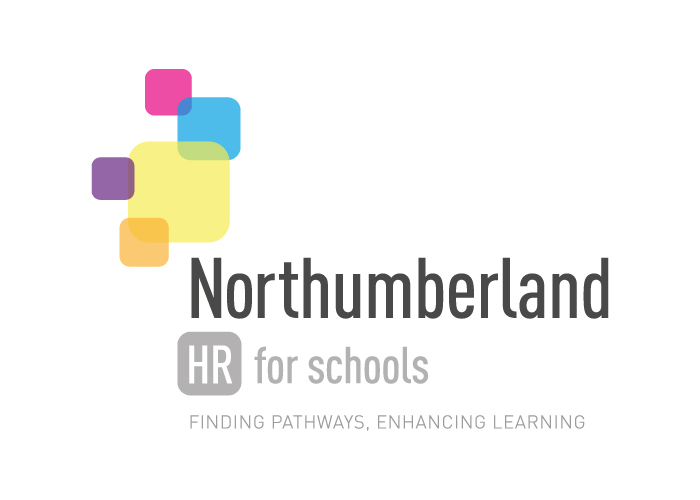 HUMAN RESOURCESPOLICIES AND PROCEDURESCopyright Notice – Please ReadThis model policy is only available to those schools and academies in Northumberland that purchase the HR SLA  from Northumberland County Council.  All rights are reserved.  The copying, reproduction, distribution (including by e-mail, facsimile or other electronic means), publication or transmission of these documents to any other party is STRICTLY PROHIBITED unless otherwise agreed by the author.  If you are in any doubt about the permitted use of these documents, or believe they have come into your possession by means that contravene these instructions, please contact us.History of previous versions of this document:Statement of changes made in most recent version:TABLE OF CONTENTSSEATON SLUICE FIRST SCHOOLNORTHUMBERLAND COUNTY COUNCIL HUMAN RESOURCES POLICIES AND PROCEDURESModel Pay Policy for SchoolsNote: All minima and maxima salary values for all pay ranges in this model policy are based on the final version of the STPCD 2018 published in September 2018 and are inaccordance with guidance issued by the Local Government Association.Although the STPCD (since 2014) has only prescribed pay ranges with minimum and maximum points, it continues to permit the adoption of fixed reference points as the basis for pay progression. The STPCD states that, except for teachers and leaders on the minima of their respective ranges, schools must determine – in accordance with their own pay policy – how to take account of the uplift to the national framework in making individual pay progression decisions.This pay policy reflects discussions between Northumberland County Council and branch representatives of ASCL, ATL, NAHT, NEU, NASUWT, VOICE.   Whilst a measure of agreement was achieved the representatives were unable to agree to aspects of the policy which were not fully compliant with their national checklist. In line with the national pay award it is was agreed that the teachers pay award be applied from 1 September 2018 as follows : a 3.5% uplift to all points in the Main Pay Range;a 2% uplift to all points in the Upper Pay Scale, Lead Practitioner pay Range and all allowances/additional payments  (including TLR and SEN); and a 1.5% uplift to all points in the Leadership Pay Range.Where schools do not adopt the agreed model pay policy, consultation must take place with trade unions at branch level. School’s should refer to the DfE Guidance ‘Implementing your school’s approach to pay’ for advice on this process. Operational Summary1.1  ScopeThis procedure is recommended for adoption by the governing bodies of all maintained schools and academies. Roman Catholic voluntary aided schools may choose to adopt this procedure or the procedure published by the Catholic Education Service (CES). The procedure applies to all employees at the school who are directly managed by the governing body.          1.2  Policy AimThe aim of this policy/procedure the aim of the governing body is to Maximise performance of the schoolSupport the recruitment and retention of a high quality workforceEnable the school to recognise and reward staff appropriatelyEnsure that decisions about pay are made in a fair, consistent and transparent wayIn operating the policy the governing body will take account of the priorities expressed in the school development plan, the views of the staff, local authority guidance, national guidance and the limitations imposed by the school’s budget1.3  Policy SummaryThe policy sets out the principles and arrangements that the governing body will use to decide the pay of staff.  It covers all areas where it has discretion to make these decisions for teachers and support staff.All teaching post salary values in this model policy are based on  the final version of the STPCD 2018 published in September 2018.1.4  Consultation Process Trade union representatives have been consulted on this policy.  The policy will be communicated to all schools who buy into the HR SLA  and will be available on the School Human Resources pages of Learning Together. It is recommended that schools consult with all staff before the policy is considered for adoption by their governing bodies.Introduction2.1 This pay policy has been designed and will be operated to comply with the following legislation and collective agreements, as amended:the Equality Act 2010 to ensure that there is no unlawful discrimination in relation to the protected characteristics of age, disability, gender reassignment, marriage and civil partnership, pregnancy and maternity, race, religion or belief, sex or sexual orientation and that remuneration is based upon the principle of equal pay;the Part-time Workers (Prevention of Less Favourable Treatment) Regulations 2000 to ensure that there is no discrimination on the grounds of part-time working;the Fixed Term Employees (Prevention of Less Favourable Treatment) Regulations 2002 to ensure that there is no discrimination due to the fixed-term nature of the contract of employment;the Employment Rights Act 1996, the Employment Relations Act 1999, the Employment Act 2002 and the Employment Act 2008;the current edition of the School Teachers’ Pay and Conditions Document to ensure that the salaries of teachers are reviewed annually and that they are properly remunerated;the current edition of the National Joint Council for Local Government Services National Agreement on Pay and Conditions of Service (the “Green Book”) to ensure that support staff are properly remunerated; andthe local terms and conditions for support staff set by Northumberland County Council which cover staff in community and voluntary controlled schools and those voluntary aided or foundation schools and academies that have adopted such terms.Copies of the school’s Equality and Diversity in Employment Policy and the conditions of service documents are available at the school.The governing body will, following advice from the local authority, take into consideration the remuneration for apparently similar posts in other schools in order to discharge its equal pay obligations effectively.Purpose3.1  The purpose of this policy and procedure is to set out the framework within which pay decisions will be made within this school, in order to ensure that pay decisions are made in a fair and transparent manner.4.	Duties4.1  Governing Body - The governing body may delegate decisions about pay in accordance with this policy to the school’s Finance premises and Staffing Committee.4.1.1 The governors responsible for the headteacher’s performance management will, following advice and support from an external adviser, make a recommendation about the Head’s performance pay to the committee. 4.1.2 The Committee has a statutory duty to consult the local authority about its recommended pay and grading for support staff posts before these are agreed.  It must also be mindful of its obligations under equal pay legislation when making such recommendations as these may have implications for other staff employed by the local authority.4.2  Managers - The Head Teacher, following any moderation process set out in the School’s Managing Performance Policy, is responsible for passing on to the Committee the recommendations about pay progression based on performance, made by appraisers for all other eligible teachers in the school.4.3  All Employees - Employees should make sure they are aware of the contents of this policy. Teaching Staff5.1  Basic principlesThe committee will pay all teachers in accordance with the current edition of the School Teachers’ Pay and Conditions Document (STPCD).  It is recognised that any payments to teachers not provided for within the STPCD are unlawful.5.2  Salary reviews and appeals5.2.1   The committee will review every teacher’s salary with effect from 1 September each year.  This will be completed by 31 October, except for the headteacher where the review will be completed by 31 December.  In exceptional circumstances the committee may extend these timescales, for example where a teacher is absent on maternity leave or long-term sick absence and additional time is needed to complete the process.5.2.2  The committee will apply the annual pay award of 3.5% uplift be applied to all points in the Main Pay Scale, 2% uplift to all points in the Upper Pay Scale, Lead Practitioner Pay Scale  and all allowances/additional payments (including TLR and SEN payments), and 1.5% uplift to all points in the Leadership Pay Range  with effect from 1 September recommended by the School Teacher’s Review Body and accepted by the Secretary of State to all points of the Pay Ranges 5.2.3   In cases other than where the award has been applied to the minima of the range, the award will be subject to the teacher achieving performance judged to be at least (“add description”) as set out in the school’s Managing Performance Policy.5.2.4   The committee will review a teacher’s salary at other times of the year whenever a teacher takes up a new post, (including when taking up a post in the leadership group or as a leading practitioner), where a teacher becomes entitled to be paid on the upper pay range or in any other circumstances that lead to a change in the basis for calculating a teacher’s pay under the STPCD.5.2.5   Where the committee decides to reduce a teacher’s remuneration (e.g. as a result of a teacher taking up a new post), the new salary must take effect no earlier than the date on which the decision was actually made and safeguarding becomes applicable in accordance with the provisions of the STPCD.5.2.6   Teachers will be provided with a written pay statement within one month of their salary review.  This will include the information required by paragraph 3.4 of section 2 of the STPCD.5.2.7   Teachers may appeal against their salary review as described in section 19, which performs the function of the grievance procedure on pay matters.  The usual reasons (which are not exhaustive) for seeking a review of a pay decision are that the committee:incorrectly applied any provision of the School Teachers’ Pay and Conditions Document 	         or its own Pay Policy;failed to have proper regard for statutory guidance;failed to take proper account of relevant evidence;took account of irrelevant or inaccurate evidence;was biased; orotherwise unlawfully discriminated against the teacher.6  	Pay rangesThis pay policy seeks to ensure that there are appropriate pay differentials between posts, which are established and reviewed according to clear criteria.  Therefore the committee will set pay ranges as follows:6.1   Pay range for headteachers on Leadership Group payscale6.1.2 The committee will decide the group for a headteacher when the school intends to make a new appointment or at any other time it sees fit to do so.  The committee will review the pay range if there are significant changes including where the head becomes responsible and accountable for more than one school on a permanent basis.  Starting salaries will be in accordance with section 7.1 below.6.1.3 In the case of new salary determinations the indicative pay range should be set within the headteacher group relevant to the school’s unit total.  The expectation is that in most cases the pay range will be within the limits of the headteacher group.  If the committee consider that circumstances warrant it, they can set the indicative pay range with a maximum of up to 25% above the top of the relevant headteacher group range.6.1.4 The committee will need to consider the complexity and challenge of the role to make judgement on pay.  Current discretionary payments such as allowances for recruitment and retention, permanent additional responsibilities, (e.g. the provision of initial teacher training (ITT), and long term provision to other schools, should be captured at this stage.  The Committee should ensure that there is no double counting takes place.6.1.5 In order to provide increased flexibility the committee should have already removed spine points and fixed differentials from the pay scale, reference points may have been adopted as with the main and upper pay scales.6.2   Pay ranges for deputy, heads of school and assistant headteachers on Leadership Group payscale6.2.1 (Where no deputy, head of school or assistant head teachers are employed in the school) The governing body will keep under review whether or not they wish to establish one or more deputy ,  head of school or assistant head posts in light of the school’s needs.OR(Where deputy, head of school or assistant head teachers are employed in the school) The committee will decide the pay range for a deputy head, head of school or assistant headteacher when the school intends to make a new appointment or at any other time where there is a significant change in the responsibilities of the current postholder.  The pay range will be reviewed at each annual salary review on 1 September.  The committee will take into account the responsibilities of the post, the background of the pupils at the school and whether the post is difficult to fill.  Starting salaries will be in accordance with section 7.2 below.6.2.2 (For schools where the headteacher has significant responsibility for extended services and this results in extra responsibilities for the deputy, head of school or assistant head) The committee will take the additional responsibilities assigned to the deputy, head of school or assistant head’s post as a consequence of the headteacher’s significant additional responsibility for extended services into account when setting the pay range.  Any salary uplift will be proportionate to the level of responsibility and accountability being undertaken.6.2.3 (For schools where the headteacher is accountable and responsible for more than one school e.g. hard federation and this results in extra responsibilities for the deputy, head of school or assistant head) The committee will take the deputy, head of school or assistant head’s extra responsibilities as a result of the headteacher’s enlarged role for being accountable for more than one school into account when setting the pay range.  Any salary uplift will be proportionate to the level of responsibility and accountability being undertaken.  This uplift will be temporary in circumstances where the headteacher is only temporarily accountable and responsible for more than one school; safeguarding will not apply when the arrangement ceases.6.3   Leading Practitioner pay range6.3. The governing body will keep under review whether or not they wish to establish one or more LP posts in light of the school’s needs.6.3.2 Starting salaries will be in accordance with section 7.3 below.  The school staffing structure in Appendix 2 identifies the Leading Practitioner posts in this school.6.4   Upper pay range6.4.1 The committee has set an upper pay range of £36,646 to £39,406 per annum within the statutory minimum and maximum for the upper pay range within STPCD.6.4.2 Starting salaries will be in accordance with section 7.3 below.6.5   Main pay range6.5.1 The committee has set a main pay range of £23,720 to £35,008 per annum  within the statutory minimum and maximum for the main pay range within STPCD.6.5.2. Starting salaries will be in accordance with section 7.3 below.6.6   Progression from main pay range to upper pay range (previously referred to as “threshold”)Qualified teachers who wish to do so submit a statement of intent in writing, submit the school’s threshold application form,) to the headteacher by 31 October for payment from 1 September in that calendar year, at any point within the school year for payment from the date at which the application is approved).  Applications may be made only once in each school year. For a teacher to progress to a salary value within the upper pay range, as determined by the policy on starting salaries in 7.3 below, they must demonstrate, through appraisal, that they are: highly competent in all elements of the Teachers’ Standards; and their achievements and contribution to the school are substantial and sustained.For the purposes of this pay policy:“highly competent” means (insert definition e.g. DfE’s suggested definition of “performance which is not only good but also good enough to provide coaching and mentoring to other teachers, give advice to them and demonstrate to them effective teaching practice and how to make a wider contribution to the work of the school, in order to help them meet the relevant standards and develop their teaching practice”);“substantial” means (insert definition e.g. DfE’s suggested definition of “of real importance, validity or value to the school; play a critical role in the life of the school; provide a role model for teaching and learning; make a distinctive contribution to the raising of pupil standards; take advantage of appropriate opportunities for professional development and use the outcomes effectively to improve pupils’ learning); and “sustained” means (insert definition e.g. DfE’s suggested definition of “maintained continuously over a period of X (e.g. 2) school years”).Applications normally include the result of appraisals (or performance management reviews depending on time period of the evidence submitted), including any recommendation on pay.  Where that information is not applicable or available, the application may include a statement and summary of evidence designed to demonstrate that the above criteria have been met.  Applications should contain evidence from two successive appraisal periods: or equivalent for those not subject to appraisal regulations, subject to any break in service by the teacher.The application will be considered as follows:. an initial assessment will be made by the line manager/key stage leader/head of department/headteacher; moderation of all applications received will be undertaken by the senior leadership team/headteacher to ensure consistency and a recommendation on each made to the committee; the committee will make a decision having first satisfied itself that the application and initial assessment process has been undertaken fairly in line with this Pay Policy but will not make professional judgements about individual teachers.Any teacher who is unsuccessful in their application may appeal under the arrangements set out in section 19 below.Any movement from the main pay range to the upper pay range will apply to all contracts of employment held by the teacher within the school and will be permanent as long as the teacher remains employed within the same school.6.7   Unqualified teacher pay rangeThe governing body will keep under review whether or not they wish to establish one or more unqualified teacher posts in light of the school’s needs.6.8   Progression from unqualified teacher pay range to main pay rangeThe committee must transfer an unqualified teacher who obtains qualified teacher status to the main pay range.  Starting salaries will be in accordance with section 7.3 below.7    	Starting salaries7.1   Starting salaries for headteachers within their Leadership GroupThe headteacher’s starting salary will be determined following the adoption of a three stage process.  This is applicable to new Heads appointed after 1 September 2014 or where there is deemed to be a significant change to the responsibilities of Heads.  The three stages are:Stage 1 – Defining the role and determining the headteacher groupStage 2 – Setting the indicative pay rangeStage 3 – Deciding the starting salary and indicative pay rangeSee Appendix 3 for guidance on how to undertake the 3 stage process.7.2   Starting salaries for any deputy headteachers, heads of school and assistant headteachers within their pay range on the Leadership Group payscaleAny deputy, head of school or assistant headteacher’s starting salary will be determined following broadly the same principles outlined above.  The committee should consider how other leadership roles should be set in accordance with the level set for the headteacher and ensure that there is sufficient scope for progression.   The pay range for a deputy , head of school or assistant headteacher may overlap the headteachers pay range in exceptional circumstances.   7.3   Starting salaries within other pay rangesStarting salaries will be determined within the relevant pay ranges for main/upper pay range posts, the relevant pay range for any unqualified teacher posts or the individual post range for any leading practitioner posts, as set out in 6.3 above, and will apply to all contracts of employment the teacher has with the. In making such determinations the following range of factors will be taken into account:the DfE’s suggestions, which are not intended to be exhaustivethe nature of the post;the level of qualifications, skills and experience required;market conditions; andthe wider school contextThe above factors will apply when determining starting salaries for teachers within the school, teachers from other schools/settings and teachers who are out-of-service to ensure a consistent approach for all appointments.Salaries are not considered portable between schools and there is no assumption that a teacher will be paid at the same rate as they were being paid in a previous school/setting (this includes the appointment of teachers who have previously passed the “threshold” in another school or setting, who may not necessarily be appointed to the upper pay range).Specific considerations:Only teachers who have successfully applied for movement on to the upper pay range (previously threshold”) can be paid on the upper pay range, unless they were previously paid on the leadership group pay range for an aggregate period of one year or more and were first appointed on or after 1 September 2000, in which case they must be paid on UPR, or if they were previously paid as a leading practitioner, in which case they may be paid on the UPR.Where an unqualified teacher continues to be employed at this school when they obtain qualified teacher status, they will be paid a salary on the main pay range that is the same as, or higher than, the sum of their salary on the unqualified pay range and any unqualified teacher allowance payable. Where an unqualified teacher obtains qualified teacher status retrospectively they will be paid a lump sum by this school if we were responsible for their remuneration at the time when QTS was effectively obtained.  This will be the difference (if any) between the remuneration the teacher was actually paid as an unqualified teacher and the salary (not including any allowances) the teacher would have been paid as a qualified teacher, from the date QTS was effectively obtained to the date when the lump sum is paid.8 	Performance pay decisions8.1   OverviewThis pay policy seeks to ensure that discretionary powers for performance pay progression are operated fairly and transparently according to clear criteria.  The governing body will consider setting aside a designated sum of money for performance pay awards for all levels of teachers as part of the annual budget process.  Decisions about awarding discretionary pay progression will take into account the availability of funding, both in the current financial year and in the longer term.  However the governing body notes that lack of affordability cannot be used as a criterion to refuse performance pay progression where the teacher has otherwise met the criteria for progression set within this Pay Policy.In considering the relationship between appraisal and pay review, the committee will take note of the following principles:teachers’ salaries within the relevant pay range are considered as “fixed” i.e.  must be permanent for as long as the teacher remains employed in the same school unless the teacher’s individual performance warrants further progression;all eligible teachers will be considered for performance pay progression annually by the committee and there will be no requirement to submit an application (except in the case of moving through the main pay range to the upper pay range (previously “threshold”) from the main pay range to the upper pay range where the teacher will decide when to do so and should submit a statement of intent);in making its decision the committee will have regard to  any recommendation on pay progression made by the teacher’s appraiser, and in the case of the headteacher following advice from an external adviser, under the appraisal regulations; or the outcome of the statutory induction process in the case of newly qualified teachers; or equivalent evidence where the teacher is not subject to the appraisal regulations;where the headteacher has delegated responsibility to other line managers under the school’s appraisal policy, appraisers’ pay recommendations are submitted to the headteacher as part of the written appraisal report and the headteacher will pass the recommendations on to the committee (following any moderation process set out in the school’s Managing Performance policy), advising the committee as they see appropriate;the appraiser will make an assessment of the teacher’s performance of their role taking into consideration their experience and responsibilities within the appraisal period against the teachers’ standards and the teacher’s objectives when reaching his/her recommendation;in the interests of responsible decision-making, the committee is entitled to seek to establish the robustness of the appraisers’ recommendations about performance pay progression and may access the teacher’s written appraisal report as part of their moderation of the process.  The committee will not make professional judgments about the effectiveness of individual teachers as that is the responsibility of appraisers in the school;continued good performance as defined in the school’s pay policy should give classroom or unqualified teachers an expectation of progression to the top of their respective pay range.it will be possible for a determination to be made not to award pay progression without the teacher being subject to formal capability procedures, however in these circumstances concerns should have been raised with the teacher during the appraisal cycle and support put in place by the school; anda school calendar for appraisals and making decisions on performance pay progression will be published by the headteacher each year.8.2   Eligibility to be considered for pay progressionTeachers will be eligible to be considered for pay progression on 1 September if they have completed a year of employment, defined as at least 26 weeks of employment in aggregate within the previous school year.  This includes any holiday periods, absence due to sickness, injury, pregnancy, maternity leave, parental leave, paternity leave or adoption leave. Where a teacher is absent from work for any other reason the committee will use its discretion on a case-by-case basis to decide whether the teacher is eligible for consideration for pay progression.Where that absence is a result of a protected characteristic for example pregnancy/ maternity or disability under the Equality Act 2010, the committee will take this into account on a case by case basis when making a decision about pay progression.  Subject to having met the above criterion, the committee recognises that a significant period of absence for a teacher during the appraisal period (or statutory induction period for newly qualified teachers, or equivalent period for teachers not subject to the appraisal process) may affect the recommendation and decision about whether the teacher should be awarded pay progression. 8.3   Pay progression for Leadership groupThe headteacher, deputy, head of school or assistant head must demonstrate sustained high quality of performance in respect of school leadership, management and pupil progress.  Their performance will be reviewed against their objectives in accordance with the school’s performance management policy before any performance points are awarded.It is the responsibility of the governing body to ensure that performance based progression awards reflect individual performance. The committee will take into account the recommendation of those governors responsible for reviewing the performance of the headteacher.  The committee will take into account the recommendation of the headteacher who has responsibility for reviewing the performance of deputy, head of school and assistant heads.The removal of the spine points gives greater flexibility to decide on the level of progression award appropriate to an individual’s performance. The committee has discretion to award points for performance (subject to not exceeding the maximum of the current pay range) based on the available evidence.  The committee will award decide how many points where there has been a successful appraisal including meeting the teachers’ standards to a level appropriate to their job role, career stage and school context and the teacher has met or made substantial progress towards their objectives.  In exceptional circumstances, the committee will award more points after considering the degree of challenge in the performance objectives, the extent to which they have been met or exceeded and evidence of the teacher’s professional growth by developing their leadership and (where relevant) teaching expertise.)  The decision must be based on a clear link between levels of achievement and appropriate progression. There is no limit on how many points can be awarded within the specified range but the committee should have a clear evidence base on which to make its recommendations.8.4   Pay progression for other pay rangesPay progression within pay ranges with effect from 1 September 2018 will be decided under the rules within the STPCD 2017 and the arrangements set out within this Pay Policy.  Continued good performance will give the teacher an expectation of progression to the top of their respective pay range.In this school judgements of performance will be made at the end of the appraisal period.  The judgement will include consideration of the teachers’ standards to a level appropriate to the teacher’s job role, career stage and school context and the extent to which objectives have been met or exceeded. The DfE suggests impact on pupil progress; impact on wider outcomes for pupils; improvements in specific elements of practice, such as behaviour management or less on planning; impact on effectiveness of teachers or other staff; wider contribution to the work of the school. Any pay progression awarded within the pay range will apply to all contracts of employment held by the teacher within the school and will be permanent as long as the teacher remains employed within the same.9  	Discretionary allowances/payments9.1   Temporary payments for the headteacherThe committee may determine that additional payments be made to a headteacher for clearly temporary responsibilities or duties that are in addition to the post for which theirsalary has been determined.  The committee must not have taken these into account when determining the headteachers pay range.The total sum of temporary payments made under any of the above provisions will not exceed 25% of the headteacher’s annual salary, although payments under 9.5 are excluded if the payment is for relocation expenses related to the personal circumstances of the headteacher and payments under 9.8 are excluded where the residential duties are a requirement of the post.The committee may determine that additional payments are made that exceed the 25% limit only in wholly exceptional circumstances.  In such cases the committee will make a business case to the full governing body and the governing body must seek appropriate external independent advice that considers whether the provisions of the STPCD have been properly applied to the headteacher’s pay before making a decision.9.2   Teaching and Learning Responsibility (TLR) payments for main/upper pay range teachersThe committee will take into account the statutory criteria and factors for awarding TLR1 and TLR2 payments, as set out in the STPCD, when it decides which posts in the school are awarded these TLR payments.  The basis of the assessment will be the job description for the post.TLR payments will be attached to appropriate permanent posts in the school’s staffing structure. TLRs will only be awarded on a temporary basis where a teacher is temporarily assuming the duties of a permanent post in order to cover for secondments, maternity leave, sick leave or a vacant post.The spot rates for TLRs in this school have been decided with reference to the statutory minima and maxima for TLR payments, as set out in the STPCD, and after considering the relative job weight of posts within the structure that meet the TLR criteria.  The value of TLR payments is as follows:TLR 2 –between £2,721 and £6,646TLR 1 –between £7,853 and £13,288If a TLR1 or TLR2 is awarded to a part-time teacher it will be paid on a pro-rata basis at the same proportion as the teacher’s part-time contract.The school staffing structure in Appendix 2 identifies the TLR payments applicable to individual posts.The committee will take into account the statutory criteria and factors for awarding TLR3 payments, as set out in the STPCD, when it decides which teachers in the school are awarded these TLR payments.  The basis of the award will be the scope and responsibilities of the time-limited school improvement project or the one-off externally driven responsibilities.The duration of the fixed-term payment will be established at the outset and payment will be made on a monthly basis for the duration of the fixed-term.The value of the payment will be no less than £540 and no greater than £2,683 and will be decided on a case-by-case basis depending on the nature and degree of challenge of the project or responsibilities.9.3   Special Educational Needs (SEN) allowances for main/upper pay range teachersThe governing body will not exercise its discretion to award SEN allowances but will review this decision periodically in light of the school’s needs.9.4   Unqualified teachers’ allowanceThe governing body will not exercise its discretion to award unqualified teachers’ allowances but will review this decision periodically in light of the school’s needs.9.5   Recruitment and retention incentives and benefits The governing body will not exercise its discretion to award recruitment and retention incentives and/or benefits to teachers but will review this decision periodically in light of the school’s needs.9.6   Acting allowanceWhere a teacher is assigned and carried out the duties of a headteacher, deputy headteacher, head of school or assistant headteacher, but has not been appointed to the post, the committee will, within four weeks of the duties first being assigned and carried out, decide whether or not to pay an acting allowance in accordance with the STPCD.  If the committee decides to pay an allowance, the amount will be as is necessary to ensure that the teacher receives remuneration equivalent to such point on the pay range for the post as the committee considers to be appropriate.9.7   Performance payments to seconded teachersWhere a teacher is temporarily seconded to a post as headteacher in a school causing concern and the committee considers that the teacher merits an additional point or points to reflect the sustained high quality of performance throughout the secondment, the committee may pay the teacher a lump sum equal to the value of the additional point(s) on the individual school range, if the teacher would otherwise not receive the full value as a result of returning to their own school.9.8   Residential dutiesNot applicable 9.8   Residential dutiesNot applicable9.9   Payments for out of school hours learning activitiesThe governing body will not exercise its discretion to make payments to all teachers, including headteachers, who agree to provide learning activities outside of the school day but will review this decision periodically in light of the school’s needs. 9.10 Payments for continuing professional development (CPD)The governing body will not exercise its discretion to make payments to all teachers, including the headteacher, who voluntarily undertake CPD outside of the school day but will review this decision periodically in light of the school’s needs.9.11 Payments for initial teaching training (ITT) activitiesThe committee will not exercise its discretion to make payments to all teachers, including headteachers, who voluntarily undertake school-based initial teaching training activities but will review this decision periodically in light of the school’s needs.9.12 Payments for services provided to other schoolsThe committee notes that these payments do not apply to circumstances where the headteacher has been appointed on a permanent or temporary basis to be accountable for more than one school.  Any payment made under this provision to headteachers under this paragraph must be taken into account when determining the pay range, whether the responsibilities are permanent or temporary.10  	Non-discretionary payments10.1   SafeguardingWhere teachers would otherwise experience a reduction in salary, the committee will apply the statutory arrangements for safeguarding set out in the STPCD. The committee recognises that it has no discretion to provide different safeguarding arrangements.  If the safeguarded sum is £500 or more the teacher must undertake additional duties that the committee consider are appropriate and commensurate with the safeguarded sum.  The committee will withdraw the safeguarded sum if the teacher unreasonably refuses to undertake these duties and will give one month’s notice to the teacher.10.2   Central government funded schemesThe committee will award such payments that are required under the central government schemes in force from time to time, subject to the individual teacher satisfying the appropriate eligibility criteria.10.3   HonorariaThe committee will not pay an honorarium to any teacher.  There is no provision for these payments in the STPCD and the committee recognises that such payments would be unlawful.11  	Part-time teachersTeachers employed on an ongoing basis at the school but who work less than a full working day or week are defined as part-time.  The committee recognises that they are eligible for pay progression and other allowances/payments in the same way as full-time teachers. A part-time teacher will be paid according to the proportion of the school’s timetabled teaching week (STTW) that they work, as set out in the STPCD.  Two or more calculations will be required where the teacher works across different parts of the school which each have a different timetabled teaching week.12  	Supply teachers Teachers who work on a day-to-day or other short notice basis are entitled to have their pay determined in line with the STPCD and the school’s Pay Policy in the same way as other teachers.The committee has discretion to award relevant allowances or payments where this is specified in the school’s staffing structure and the supply teacher is undertaking the range of duties appropriate to that particular payment.Where eligible teachers have worked sufficiently on a regular or irregular basis for a decision to be made in accordance with the STPCD and the school’s Pay Policy, the committee will consider awarding pay progression based on performance at the 1 September salary determination.The pay of supply teachers will be calculated as a daily rate of annual salary divided by 195 days or a pro rata rate for less than a day in accordance with paragraph 44.1 of the STPCD 2018.13	Pension considerationsMembers of the Teachers’ Pension Scheme will have the salary used in calculating their pension benefits restricted if a significant increase in pay has taken place during the period that the average salary calculation considers, unless the governing body has agreed to make an additional financial contribution to the scheme to pay for the extra pension and lump sum the teacher would be due to receive under its Redundancy and Early Retirement Scheme.14	Support Staff14.1 	Basic principles14.1.1 The committee is required by law to follow the pay and conditions for support staff contained in the Green Book and set by the local authority where the authority has discretion to do so. 15  	Basic pay decisions for Support Staff15.1   Starting salariesThe committee recognises that it has discretion to select a starting salary at any scale point within the pay band for the post but that an inconsistent approach would not be fair or equitable and may give rise to equal pay risks.  Therefore appointments will be made to the lowest point of the pay band, except in the following circumstances such as when the employee has been promoted or regraded to a post at a higher pay band and would not otherwise receive an immediate pay increase of at least one increment upon appointment, an offer of a starting salary above the minimum is necessary to attract a suitable candidate).  Advice regarding the robustness of the business case will be sought from the appropriate HR Manager before an offer of appointment above the lowest point of the pay band is made to the successful candidate. 15.2   Incremental progressionThe committee will follow the local authority’s terms and conditions for incremental progression.  Increments will be paid each 1 April up to the maximum of the pay band, subject to six months’ service within the pay band.  Where the service requirement is not met on 1 April, the increment will be paid on the six-month anniversary of the employee’s start date on that pay band.16  	Discretionary payments/allowances16.1   Employees temporarily undertaking additional duties and responsibilitiesThe committee will follow the local authority’s Terms and Conditions of Employment and associated management guidance to award an upgrading payment when an employee who, for any reason other than annual leave of another employee, is called upon by their manager to undertake:a) All of the duties of a higher graded postPayment will be made at the evaluated rate of pay of the new job.  If the job is evaluated at a higher level than the substantive job, payment will be made at the minimum point of the higher band without any qualifying period i.e. from day one. The employee will be required to return to their substantive job once the acting up arrangement ends. b) Some of the duties and responsibilities of a higher graded postWhere an employee is asked to undertake some additional duties and responsibilities of a higher graded post for a period of at least four weeks whilst continuing to carry out their own job, an acting up payment may be considered.The duties of a job may be shared between more than one employee and the amount payable will be determined by the percentage of the higher graded job each person is undertaking. The duties and responsibilities must be carried out for at least four weeks, although payment will be due from day one once the four weeks have been satisfied. The amount payable will be determined by the Head Teacher and will be dependent on the circumstances of each case i.e. the extent of the additional duties and responsibilities undertaken, taking account of the nature, level and extent of the additional duties and responsibilities.  This is usually based on looking at the assessed pay band for the job, considering what percentage (if not all) that is being undertaken, and paying the corresponding percentage difference between current salary point and the minimum point of the higher graded post (subject to that being at least one incremental point above the employee's salary).c) Work on a specific, time-limited projectOne-off payments may be made in order to recognise significant additional work performed over and above the usual responsibilities of a role e.g. work on a specific, time-limited project. The amount will be determined by the Head Teacher and should be consistent with the level/scale of the additional work carried out.Where a member of staff is absent or a post is vacant the committee will decide whether the duties and responsibilities need to be covered during the absence and, if so, whether in full or in part.  There will be no presumption that full or partial cover will always be necessary. Payments under paragraph a) and b) will be based on the minimum point of the pay band of the higher graded post, subject to that being at least one incremental point above the employee's salary.  In evaluating the work undertaken and, therefore, the value of an honorarium payment under b), regard will be had for the nature and level of the additional duties and responsibilities.16.2   First aid paymentsA first-aid payment of £268.56 per annum is made to employees designated as responsible for first aid, except where the requirement to possess a first-aid certificate and to undertake first-aid duties is included in the job description and person specification and reflected in the pay band of the post. A pro rata payment is made to part-time employees. Employees working in excess of 37 hours will receive additional payments. The allowance should not be added to the annual or weekly salary for the purpose of determining the hourly rate for overtime payments or other enhancements.The payment is made on a personal basis to first-aiders holding qualifications recognised by the County Council, for as long as they are designated as such. As a consequence, the payment may be withdrawn at any time. The allowance is not attached to specific posts.16.3   Standby paymentsThe standby rate for qualifying employees will be £21.14 per session.  A session is defined as a complete 24 hour period or part thereof.  This is a standard rate for all jobs and periods, save for the periods when double time is applicable when the above rate will be doubled.17  	Pay protectionThe governing body will follow its Pay Protection and Salary Safeguarding Scheme in circumstances where it is appropriate to protect the pay of support staff.  The scheme also details the circumstances in which staff with protected pay must be allocated additional duties and/or hours to justify that payment.18  	Term-time support staffSupport staff who do not work all of the school holidays (except for their annual leave entitlement) will be paid an equated salary pro-rata to the number of weeks actually worked.19  	Appeals by support staff against their pay and gradingSupport staff may appeal against their pay and grading under the arrangements in the County Council’s Terms and Conditions of Employment, which is set out in the Regrading Procedure – Requests from Employees.20	AppealsThe procedure for considering appeals from teachers in all schoolsis detailed below:20.1       Within five working days of receiving the written appraisal report containing the appraiser’s recommendation on pay in the case of teachers, the employee should seek to discuss the matter informally with their appraiser  before the matter is considered by the person(s) making the decision.20.2        If, having had an informal discussion with the appraiser, the teacher believes the recommendation is incorrect, they may make representation to the person(s) making the decision by initially submitting a formal written statement setting out their grounds for disagreeing with the pay recommendation although they will also be given the opportunity to make representations in person (including presenting evidence, calling witnesses and the opportunity to ask questions) at a formal meeting before the decision is made.20.3         Where the employee disagreed with the pay determination made, they may follow a formal appeal procedure by writing to the chair of governors setting out the grounds of appeal within 10 working days of receiving written notification of the pay decision.20.4        The committee should hold a hearing within ten working days of receipt of the appeal letter and give the employee and a management representative the opportunity to present evidence and call witnesses and be accompanied by a trade union representative or work colleague if they wish.20.5        Following the hearing in 20.4 the employee will be informed of the decision in writing within 5 working days including the rationale for reaching the decision.20.6       The appeal panel’s decision is final and there is no recourse to the school’s Grievance Procedure.21	Confidentiality and Record Keeping21.1	Under the Freedom of Information Act 2000 the governing body will publish this pay policy through its scheme of publication.  A copy of the policy will be made available to staff annually.21.2	The pay of an employee is a confidential matter between the governing body and the individual.  The Head Teacher, the clerk to the governing body and the school’s payroll provider need to be aware of staff salaries in order to perform their duties, but appropriate details will be kept strictly confidential.21.3	The Committee (and any appeal committee required) will ensure that pay recommendations and decisions are confidential.  The committee will report its decisions to the full governing body as a confidential item without discussion.  The confidential matters referred to in such minutes shall only be revealed to persons who require access as part of their official duties.21.4	Records of pay decisions and any appeals will be retained by the governing body for a minimum period of 6 years.  All staff will be granted reasonable access to their own pay records.22	Monitoring and Review22.1	The governing body will monitor its application of this policy, particularly to ensure that its practices are fair and do not discriminate unlawfully.  It will also monitor trends in progression across specific groups of teachers to assess its effect.22.2	The governing body will review this policy every year.  It will seek to agree any revisions with recognised trade unions after consultation with all staff.  This consultation will usually be arranged by an annual meeting of all school staff or circulating a draft policy to all school staff and seeking written comment.22.3	Statutory regulations and guidance will take precedence in the event of any inadvertent contradictions with this policy.23	Associated DocumentsPay Scales Booklet 2018-19Annual Salary Review Reference Pack 2018 - 19Managing Performance Policy 2017 - 18School Teachers Pay and Conditions Document 2018Appendix 1: Pay Ranges for Teachers 2018/19Leadership Pay Range*Points 18, 21, 24, 27, 31, 35, 39 and 43 on the Leadership Pay Range are the salary figures for head teachers at, or moving to, the top of the school group ranges only. These different figures are a legacy of the 2015 STPCD which provided for no uplift to the maxima of the eight head teacher group ranges.The lower value applies only to the maximum of the Indicative Pay Range.  The higher value applies to a reference point within the pay range.  For example:  LRP18 is the maximum of the Group 1 pay range so for LRP12 - 18 the value for LRP18 is £60,153 whereas for a pay range that sits within Group 2 the higher value for LRP18 of £60, 755 would apply .Leading Practitioner Pay RangeMain Pay Range* Schools are reminded that MPR 6B is the statutory maximum pay point for the Main Pay Range and  be the value applied to the maximum of the pay range.  MPR 6A is an optional reference point created as a result of a differential pay award applied to the maximum of the Main Pay Range in 2015.  As with all reference points MPR6A is not statutory.  Schools which have included MPR 6A in their pay range have the option to retain or remove this point.Upper Pay RangeTLR 1 and 2 PaymentsTLR3 Payment Although a teacher cannot hold a TLR 1 and a TLR 2 concurrently, a teacher in receipt of a TLR1 or TLR2 may also receive a concurrent fixed-term TLR 3 payment.Unqualified TeachersCalculating Pay and Hours for Part-Time TeachersThe pay and hours of part-time teachers are calculated according to a standard national formula based on the proportion of the full-time timetabled teaching week in the service that they work:the Service Timetabled Teaching Week (STTW) is the session hours that are timetabled for teaching in a specific service including planning, preparation and assessment (PPA) time and other non- contact time and excluding break times, registration and assemblies e.g. 25 hours per week;the number of hours of the STTW worked by the teacher is the number of session hours within the STTW worked by a specific part-time teacher e.g. 15 hours per week;the percentage of the STTW worked by the teacher is used to calculate the proportion of the full-time salary that they are paid e.g. 15 hours/25 hours = 60%;the number of hours of directed time worked by the teacher is calculated using the same percentage as the proportion of STTW hours worked by the teacher e.g. 60% of 1265 hours of directed time = 759 hours per yearRates for Supply Teachers/Part-Time Teachers Working Additional HoursDaily rate = 1/195 x full-time annual salaryHourly rate = 1/1265th x full time annual salaryAppendix 2 :	School Staffing StructureAppendix 4 – Guidance on Setting Pay for School LeadersPurpose of the guidanceThis guidance is intended to assist governing bodies to set the appropriate level of pay for the role of headteacher.  You should adopt the following three- stage process when setting the pay for new appointments to the headship or the wider leadership team.IntroductionThere is no need to reassess the pay or allowances of existing headteachers or leadership teams inSeptember 2014.  This includes those who were appointed to a leadership post prior to 1 September 2014 but who will not take up post until on or after that date.  The pay of those in post will only need to be reviewed when there are significant changes to responsibilities.The three stage process offers governing bodies substantial flexibility to set pay at the level needed to attract headteachers and other members of the leadership team by systematically considering the circumstances of the role before advertising the post.The three stages are:Stage 1 – Defining the role and determining the headteacher groupStage 2 – Setting the indicative pay rangeStage 3 – Deciding the starting salary and individual pay rangeYou should ensure that all decisions and the reasons for them are well documented at every stage.  All pay decisions must be made on objective criteria so that there is no discriminatory effect on any group of teachers with a particular protected characteristic under the Equality Act 2010.Stage 1 – Defining the role and determining the headteacher groupYou should use this stage to define the job and identify the broad pay range as a provisional guide to determining an appropriate level of pay.You will need to define and set out the specific role, responsibilities and accountabilities of the post as well as the skills and relevant competences required.For headteacher posts you should assign the school to a headteacher group which will determine the appropriate broad pay range.  This should be done by calculating the total unit score for the school in accordance with paragraphs 5-8 of the STPCD.For other leadership group posts, you should consider how the role fits within the wider leadership structure of the school.  The pay range for a deputy , head of school or assistant headteacher should only overlap the headteachers pay range in exceptional circumstances.Stage 2 – Setting the indicative pay rangeAt this stage you will need to consider the complexity and challenge of the role in the particular contact of the school and make a judgment on pay in light of this.You should note that current discretionary payments, such as allowances for recruitment and retention, permanent additional responsibilities (e.g. the provision of initial teacher training (ITT), and long term provision to other schools, should be captured at this stage.For headteacher posts it is expected that normally you will conclude that the total unit score fully captures the complexity of the headteacher role and that the relevant broad pay range accommodates appropriate levels of reward.  You will wish to consider whether the indicative pay range should start at the minimum of the of the headteacher group or whether you wish it to start at a higher level because of the level of challenge of the post.There may, however, be circumstances in which there are additional factors that suggest the indicative pay range should be higher than would be provided by the basis calculation in stage 1.  The following represent some examples of the additional factors that you may wish to consider, but these are for guidance only and are not intended to be provide an exhaustive list:the context and challenge arising from pupil needs e.g. if there is a high level of deprivation in the community (Free School Meal (FSM) entitlement and/or English as an Additional Language indicators may be relevant) or there is a high number of looked after children or children with special needs or there is a high level of in-year churn/pupil mobility, and this affects the challenge in relation to improving outcomes;a high degree of complexity and challenge e.g. accountability for multiple schools or managing across several dispersed sites, which goes significantly beyond that expected of any headteacher of similar sized schools(s) and is not already reflected in the total unit score used at stage 1;additional accountability not reflected in stage 1 e.g. leading a teaching school alliance;factors that may impede the school’s ability to attract a field of approximately qualified and experienced leadership candidates, e.g. location; specialism; level of support from the wider leadership team.If you consider that circumstances warrant it, you can set the indicative pay range with a maximum of up to 25% above the top of the relevant headteacher group range.  Above that limit, external independent advice must be sought and, should the advice suggest additional payment is appropriate; a business case must be made and agreed by the full governing body.You should ensure that no double counting takes place, e.g. of things taken account of in stage 1, such as responsibility for an additional school ready reflected in the total unit score; or from using overlapping indicators, such as FSM and the pupil premium.You should not increase base pay nor pay an additional allowance for regular local collaboration which is part of the role for all headteachers.For other leadership roles the process is broadly the same.  You will wish to consider how the other leadership roles should be set in accordance with the level set for the headteacher and ensure that there is sufficient scope for progression.At the end of this stage you should decide where in the broad range to position the indicative pay range and set this out clearly when you advertise the job.  You should make an overall judgment on the position and breadth of range, allowing appropriate scope for performance-related progression over time, clearly linked to school improvement priorities and outcomes.  There should be a clear audit trail for all decisions made and the reasoning behind themStage 3 – Deciding the starting salary and indicative pay rangeThe first two stages provide the means for determining the appropriate pay range.  The third stage is essentially about deciding on the starting salary for the individual who is to be offered the post.At this stage you will have a preferred candidate for the role and will wish to set the starting salary in light of candidate-specific factors, such as the extent to which the candidate meets the specific requirements of the post.It will be important for you to ensure that there is scope for performance –related progression over time.See  DfE Advice for maintained schools and local authorities – Implementing your school’s approach to pay.School record of issued versions:Model Pay Policy for Schools 2018-19Version1.1Date sent to Joint Trade Unions8 October 2018Name of policy authorBridget HalpinDate issuedOctober 2018Review dateAugust 2019Target audienceAll employees Approved WhereVersionIssue DateReview DateContact PersonJoint Schools HR/TU Meeting1October 2018August 2019Bridget HalpinVersionDateDescription 1.1August 2018Introductory Note - amended to reflect advice to governing bodies regarding the national pay award2.1 amended to reflect change of Policy name1.3 dates updated 1.4 updated to reflect scope of publication/availabilityParas 5.2.2, 6.3, 6.4, 6.5, 9.2, 9.3, 16.2, 16. 3 updated to reflect 2018 pay award valuesAppendix 1 updated to reflect 2018 pay valuesTitle:	Page number:1. Operational Summary51.1 Scope51.2 Policy Aim/Purpose51.3 Policy Summary51.4 Consultation Process52. Introduction63. Purpose64. Duties75. Teaching Staff75.2. Salary reviews and appeals76. Pay ranges97. Starting Salaries138. Performance Pay Decisions149. Discretionary allowances/payments1710. Non-discretionary payments2311. Part-time teachers2312. Supply teachers2413. Pension considerations2414. Support Staff2415. Basic Pay decisions for Support Staff2516. Discretionary Payments/Allowances for Support Staff2517. Pay Protection2718. Term-time Support Staff2719. Appeals by Support Staff against their pay and grading2820. Appeals2821 Confidentiality and record keeping2922. Monitoring and Review2923. Associated Documents29Appendices:Appendix 1: Pay ranges for teachers 2018-201930Appendix 2: Staffing structures36Appendix 3: Implementation plan for School staffing structure37Appendix 4: Guidance on Setting Pay for School Leaders38Leadership Reference Point (LRP)Basic Salary (£) Basic Salary (£) (including 1.5% pay award)Leadership Reference Point1 September 2017(£)1 September 2018  (£)Minimum –LRP139,37439,965LRP240,36040,966LRP341,36841,989LRP442,39843,034LRP543,45444,106LRP644,54445,213LRP745,74346,430LRP846,79947,501LRP947,96748,687LRP1049,19949,937LRP1150,47651,234LRP1251,63952,414LRP1352,93053,724LRP1454,25055,064LRP1555,60056,434LRP1657,07757,934LRP1758,38959,265LRP1859,264/59,85760,153*/60,755LRP1961,34162,262LRP2062,86363,806LRP2163,779/64,41764,736*/65,384LRP2266,01767,008LRP2367,65268,667LRP2468,643/69,33069,673*/70,370LRP2571,05372,119LRP2672,81073,903LRP2773,876/74,61574,985*/75,735LRP2876,46677,613LRP2978,35979,535LRP3080,31081,515LRP3181,478/82,29382,701*/82,538LRP3284,33985,605LRP3386,43587,732LRP3488,57189,900LRP3589,874/90,77391,223*/91,235LRP3693,02094,416LRP3795,33396,763LRP3897,69299,158LRP3999,081/100,072100,568*/101,574LRP40102,570104,109LRP41105,132106,709LRP42107,766109,383Maximum - LRP43109,366111,007*Pay Range1 September 2017Basic Salary  (£)1 September 2018Basic Salary  (£)Minimum 139,374£40,162240,360£41,168341,368£42,196442,398£43,246543,454£44,324644,544£45,435745,743£46,658846,799£47,735947,967£48,9271049,199£50,1831150,476£51,4861251,639£52,6721352,930£53,9891454,250£55,3351555,600£56,7121657,077£58,2191758,389£59,557Maximum 1859,857£61,0551 September 20171 September 20171 September 20171 September 20181 September 2018ValueOption AOption BOption AOption BMPR Statutory Minimum22,91722,91723,72023,720MPR 224,48624,72825,34425,594MPR 326,45426,71627,38027,652MPR 428,48928,72229,48829,780MPR 530,73431,03931,81132,126MPR 6A*33,49233,49234,32534,665MPR Statutory Maximum 6B)33,82433,82435,00835,0081 September 20171 September 20171 September 20181 September 2018ValueValueBasic Salary (£)UPR Statutory Minimum35,927UPR Statutory Minimum36,646UPR Reference Point 237,258UPR Reference Point 238,004UPR Statutory Maximum38,633UPR Statutory Maximum39,406Payment1 September 20171 September 2018TLR 2 Range2,6672,721TLR 2 Range6,5156,646TLR 1 Range7,6997,853TLR 1 Range13,02713,288Payment1 September 20171 September 2018TLR 3529540TLR 32,6302,6831 September 20171 September 2018UQPR 116,62617,208UQPR 218,56019,210UQPR 320,49221,210UQPR 422,42723,212UQPR 524,36225,215UQPR 626,29527,216Prompt
Have you ensured that you have modified the total unit score to include, where appropriate, permanent responsibility for additional schools?PromptDoes the role carry specific responsibilities and accountabilities which make it more challenging than other posts of a similar grade within the leadership group ? Are they very different from other leadership posts ? PromptDoes the total unit score provide an appropriate pay range for this job?Are there any additional factors that need to be taken into account in determining the indicative pay range?You may consider that it is appropriate to apply more weight to some factors than others e.g. the level of social challenge; managing more than one school; difficulty in making a suitable appointment.  For those factors which are not expected to persist, such as temporary responsibility for an additional school, these should be reflected through an allowance rather than consolidated into the indicative pay range.Is the role so challenging that the pay range should extend above the maximum of the headteacher group of the school?Have you considered whether there is any relevant benchmarking information available that would support your judgment on whether the pay range is justifiable?Do you know where you can go for further assistance or support, e.g. HR Advice in exercising your judgments?Does the pay range provide scope for performance related progression over time?What is the appropriate differential between the pay ranges for different leadership posts?  You will want to be sure that you consider the equality implications of any decisions over differentials.Is there an audit trail to show the basis on which decisions have to be made?PromptHave you considered what you would be willing to offer as the upper limit of a starting salary? Sub committee and approval dateDate ratified by the Governing BodyDate issued to employeesReview Date